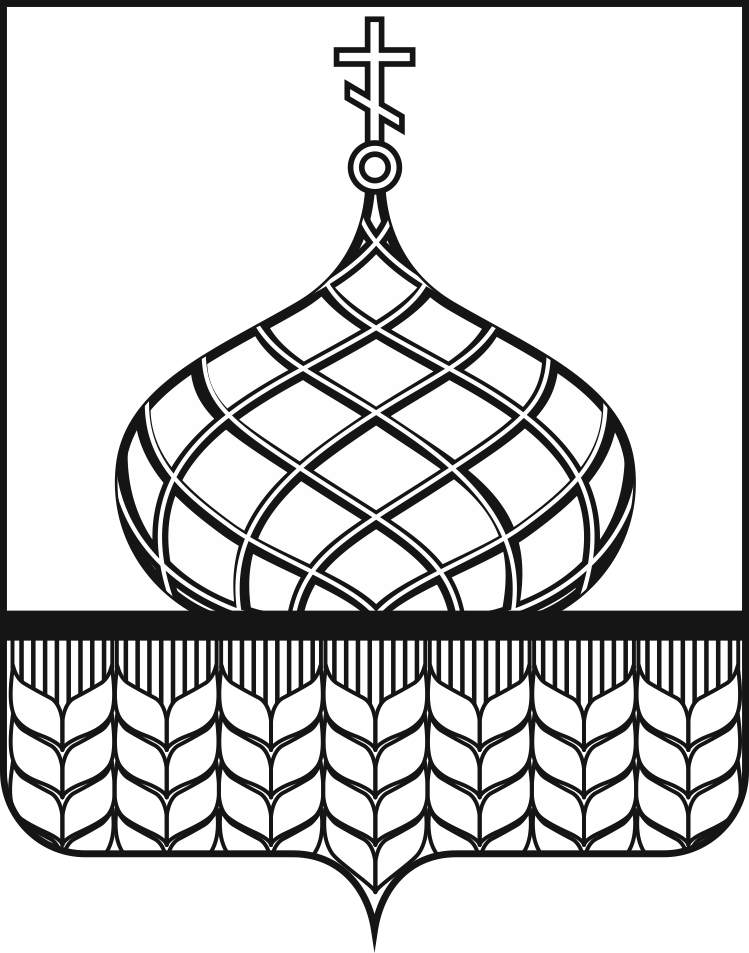 АДМИНИСТРАЦИЯ АННИНСКОГО  МУНИЦИПАЛЬНОГО РАЙОНАВОРОНЕЖСКОЙ ОБЛАСТИРАСПОРЯЖЕНИЕОт 08.02.2019г. № 30-рп.г.т. АннаО создании и организации вадминистрации Аннинского муниципального районаантимонопольного комплаенсаВо исполнение Национального плана развития конкуренции в Российской Федерации на 2018-2020 годы, утвержденного Указом Президента Российской Федерации от 21.12.2017 № 618 «Об основных направлениях государственной политики по развитию конкуренции», в соответствии с распоряжением Правительства Российской Федерации от 18.10.2018 № 2258-р и распоряжением правительства Воронежской области от 07.02.2019 № 102-р «О
создании и организации системы внутреннего обеспечения соответствия требованиям	антимонопольного	законодательства	деятельностиисполнительных органов государственной власти Воронежской области»Создать в администрации Аннинского муниципального района  Воронежской области систему внутреннего обеспечения соответствия требованиям антимонопольного законодательства.Утвердить прилагаемые:2.1. Положение об организации в администрации Аннинского муниципального района  Воронежской области системы внутреннего обеспечения соответствия требованиям антимонопольного законодательства (антимонопольныйкомплаенс) (Приложение 1).2.2. Состав Совета по антимонопольному комплаенсу (Приложение2).3. Контроль за исполнением настоящего распоряжения возложить на начальника отдела по экономике администрации Аннинского муниципального района  Воронежской области.Глава Аннинского                                       		В.И. АВДЕЕВмуниципального районаПриложение 1Утверждено распоряжением администрации Аннинского муниципального района от «08» февраля 2019г. №30-рПоложениеоб организации в администрации Аннинского муниципального района  Воронежскойобласти системы внутреннего обеспечения соответствия требованиямантимонопольного законодательстваОбщие положения1.1.	Настоящее Положение об организации в администрации Аннинского муниципального района  Воронежской области системы внутреннегообеспечения соответствия требованиям антимонопольного законодательства(далее - Положение) устанавливает порядок организации и функционированияв администрации Аннинского муниципального района  (далее - администрация) системы внутреннего обеспечения соответствия требованиямантимонопольного законодательства (далее - антимонопольный комплаенс).Термины и понятия, используемые в настоящем Положении, применяются в том же значении, что и в методических рекомендациях по созданию и организации федеральными органами исполнительной власти системы	внутреннего	обеспечения	соответствия	требованиям антимонопольного законодательства, утвержденных распоряжением Правительства Российской Федерации от 18.10.2018 № 2258-р.Уполномоченным структурным подразделением администрации, ответственным за функционирование антимонопольного комплаенса, является сектор правового обеспечения администрации Аннинского муниципального района(далее- уполномоченный отдел).   Уполномоченный отдел привлекает к работе по организации и функционирования антимонопольного комплаенса отдел организационной работы и делопроизводства, отдел финансов, отдел экономики, комитет по управлению муниципальным имуществом для осуществления мероприятий по подведомственности. Порядок выявления и оценки рисковнарушения антимонопольного законодательства.2.1. В целях выявления рисков нарушения антимонопольного законодательства уполномоченным отделом на регулярной основе проводятся:1)	анализ выявленных нарушений антимонопольного законодательства в
деятельности администрации;2)	анализ нормативных правовых актов администрации, реализациякоторых связана с соблюдением требований антимонопольногозаконодательства, на предмет соответствия их антимонопольномузаконодательству;3)	мониторинг и анализ практики применения администрацией антимонопольного законодательства;4)	систематическая оценка эффективности разработанных и реализуемых
мероприятий по снижению рисков нарушения антимонопольногозаконодательства.2.2. Анализ выявленных в администрации нарушений антимонопольногозаконодательства, а также дел об административных правонарушениях за предыдущие три года (наличие предостережений, предупреждений, штрафов, жалоб, возбужденных дел) проводится не реже одного раза в год.При проведении анализа реализуются следующие мероприятия:осуществление сбора в структурных подразделениях администрации сведений о наличии нарушений антимонопольного законодательства;составление перечня нарушений антимонопольного законодательства, который содержит классифицированные по сферам деятельности администрации сведения о выявленных за последние три года нарушениях антимонопольного законодательства (отдельно по каждому нарушению) и информацию о нарушении (указание нарушенной нормы антимонопольного законодательства, краткое изложение сути нарушения, указание последствий нарушения антимонопольного законодательства и результата рассмотрения нарушения антимонопольным органом), позицию антимонопольного органа, сведения о мерах по устранению нарушения, а также о мерах, направленных администрацией на недопущение повторения нарушения.2.3.	Анализ нормативных правовых актов администрации Аннинского муниципального района,разработанных администрацией, на предмет соответствия их антимонопольномузаконодательству проводится не реже одного раза в год.При проведении анализа осуществляется:1)	сбор поступающих замечаний и предложений со стороны граждан июридических лиц;2)	представление главе Аннинского муниципального района сводного доклада собоснованием целесообразности (нецелесообразности) внесения изменений внормативные правовые акты.Анализ проектов нормативных правовых актов, разработанных администрацией, на предмет соответствия их антимонопольному законодательству осуществляется путем сбора и рассмотрения поступивших в рамках независимой антикоррупционной экспертизы замечаний и предложений со стороны граждан и юридических лиц.При проведении мониторинга и анализа практики применения антимонопольного законодательства в администрации уполномоченным отделом реализовываются следующие мероприятия:осуществление на постоянной основе сбора сведений о правоприменительной практике в администрации;подготовка по итогам сбора информации, предусмотренной подпунктом 1 настоящего пункта, аналитической справки об изменениях и основных аспектах правоприменительной практики в администрации;3)	проведение (не реже одного раза в год) рабочих совещаний сприглашением заинтересованных лиц по обсуждениюрезультатов правоприменительной практики в администрации.2.6.	При выявлении рисков нарушения антимонопольногозаконодательства уполномоченным отделом проводится оценка таких рисков сучетом следующих показателей:1) отрицательное влияние ни отношение институтов гражданского общества к деятельности администрации по развитию конкуренции;2)	выдача предупреждения о прекращении действий (бездействия),которые содержат признаки нарушения антимонопольного законодательства;возбуждение дела о нарушении антимонопольного законодательства;привлечение к административной ответственности в виде наложения штрафов на должностных лиц или в виде их дисквалификации.На основе проведенной оценки рисков нарушения антимонопольного законодательства уполномоченным отделом составляется описание рисков, в которое также включается оценка причин и условий возникновения рисков.Информация о проведении выявления и оценки рисков нарушения антимонопольного законодательства включается в доклад об антимонопольном комплаенсе.Порядок ознакомления работников администрациис настоящим Положением.При поступлении на муниципальную службу гражданскую службу в администрацию, а также при приеме на работу на должности в администрации, не относящиеся к должностям муниципальной службы, уполномоченный отдел обеспечивает ознакомление сотрудника с правовыми актами, регламентирующими вопросы функционирования антимонопольного комплаенса, в том числе с настоящим Положением.Меры, направленные на осуществление контроля за функционированием антимонопольного комплаенса.Общий контроль за организацией и функционированием в администрации антимонопольногокомплаенса осуществляет глава Аннинского муниципального района.Оценку эффективности организации и функционирования в администрацииантимонопольного комплаенса осуществляет Совет по антимонопольномукомплаенсу, состав которого утверждается распоряжением администрации.Функции коллегиального органа, осуществляющего оценку эффективности функционирования антимонопольного комплаенса, могут быть возложены на общественный совет при администрации на основании распоряжения.4.3. Оценка эффективной организации и функционированияантимонопольного комплаенса осуществляется посредством:1)	рассмотрения и согласования карты рисков нарушения
антимонопольного законодательства;2)	рассмотрения и согласования ежегодного доклада об антимонопольном
комплаенсе.5. Оценка эффективности функционирования антимонопольного комплаенса5.1.	В целях оценки эффективности функционированияантимонопольного комплаенса устанавливаются ключевые показателиэффективности функционирования в администрации Аннинского муниципального района.Ключевые показатели эффективности антимонопольного комплаенсаутверждаются ежегодно главой Аннинского муниципального района.5.2.	Оценка достижения ключевых показателейэффективностиантимонопольного комплаенса проводится уполномоченным отделом не режеодного раза в год.5.3.	Информация о достижении ключевых показателей эффективности
функционирования в администрации антимонопольного комплаенса включаетсяв доклад об антимонопольном комплаенсе.Приложение 2Утверждено распоряжением администрации Аннинского муниципального района от «08» февраля 2019г. №30-рСостав Совета по антимонопольномукомплаенсуЗаместитель главы администрации, начальник отдела по экономике С.В. Распопов.Начальник отдела финансов администрации Аннинского муниципального района Т.А. ТолоконниковаНачальник отдела организационной работы и делопроизводства О.В. Нагорных.Начальник отдела образования, опеки и попечительства администрации Аннинского муниципального района А.В. Сухочев.Председатель комитета по управлению муниципальным имуществом администрации Аннинского муниципального района Ж.Н. Лопатина.Начальник отдела по культуре администрации Аннинского муниципального района И.В. Демченков.Начальник отдела по развитию предпринимательства и потребительского рынка Т.Н. Сорокина.Начальник сектора правового обеспечения А.Н. Ананьев